CIRC. N. 7								   	             Varese, 17 ottobre 2019Alla c.a.Sigg. DocentiSigg. GenitoriPersonale ATA IC Varese 1 AttiOggetto: ELEZIONI CONSIGLIO D’ISTITUTO PER IL TRIENNIO 2019-2022LA DIRIGENTE SCOLASTICAVISTO il Testo Unico approvato con D.L. 16/4/94, n. 297, parte I Titolo I° concernente le norme sulla istituzione degli Organi Collegiali della Scuola;VISTA l’OM n. 215 del 15/7/91, modificata dalle OO.MM. n. 293 del 24/6/96, e n. 277 del 17/6/88 concernente le norme sulla elezione del Consiglio di Istituto e s.m.i.VISTA la CM n. 192 prot. 3835 del 3/8/2000 concernente le Elezioni degli Organi Collegiali;VISTA la CM n. 77 del 27/8/09;VISTA la L. 107/2015VISTA la circ. USR Lombardia n. 21650 del 3/10/2019;INDICEA norma dell’art.2 dell’OM n. 215 del 15/7/91, per i giorni 24 e 25 NOVEMBRE 2019 leELEZIONIper la costituzione del Consiglio di Istituto dell’IC Varese 1 ”Don Rimoldi” che durerà in carica per il triennio 2019/22 - ai sensi del decimo comma dell’art.8 del DL n. 297/94.Le Votazioni avranno luogo dalle ore 8.00 alle ore 12.00 di Domenica 24/11/2019 e dalle ore 8.00 alle ore 13.30 di Lunedì 25/11/2019.COMPOSIZIONEIl Consiglio di Istituto con popolazione scolastica superiore a 500 alunni è composto da:a) il Dirigente Scolastico membro di diritto;b) n. 8 rappresentanti del personale insegnante eletti dal corrispondente personale a tempo indeterminato e determinato con nomina fino al termine delle lezioni, con esclusione dei supplenti temporanei;c) n. 8 rappresentanti dei genitori degli alunni eletti dai genitori degli alunni iscritti o di chi ne fa legalmente le veci;d) n. 2 rappresentanti del personale ATA eletto dal corrispondente personale a tempo indeterminato e determinato con nomina fino al termine delle lezioni, con esclusione dei supplenti temporanei.COMPETENZEDelibera l’approvazione del programma annuale e del conto consuntivo.Delibera su proposta della Giunta Esecutiva e fatte salve le competenze del Collegio dei Docenti e dei Consigli di interclasse e di classe, su quanto concerne l’organizzazione e la programmazione della vita e dell’attività della scuola, nei limiti della disponibilità di bilancio, sui seguenti argomenti:surroga dei membri decaduti o cessati;indice le elezioni dei consigli di interclasse e di classe;approva il Piano Triennale dell’Offerta Formativa;adatta il calendario scolastico a specifiche esigenze locali;verifica e modifica il programma annuale;indica i criteri e limiti per l’utilizzazione dei locali, beni e siti informatici da parte di soggetti esterni, nonché altri interventi previsti dall’art. 33 del D. 1/2/2001 n.44;approva il prospetto di tutte le attività da retribuire con il fondo dell’istituzione;esprime parere sull’andamento generale d’Istituto.tutte le altre competenze previste dalla legislazione vigente.E DISPONEla notifica attraverso affissione all’albo on line al personale dipendente e alle famiglie dello scadenziario relativo all’elezione per il rinnovo del Consiglio di Istituto 2019/2022:comunicazione alla Commissione Elettorale, da parte della Dirigente scolastica, dei nominativi degli elettori entro lunedì 21/10/2019; formazione e deposito degli elenchi degli elettori, da parte della Commissione Elettorale, non oltre mercoledì 30 ottobre 2019;presentazione delle liste dalle ore 9.00 lunedì 4/11/2019 alle ore 12.00 di sabato 09.11.2019.Formazione ListeLe liste dei candidati devono essere distinte per ciascuna delle componenti (Genitori, Docenti e ATA). I candidati sono elencati con l’indicazione del cognome, nome, luogo e data di nascita, nonché contrassegnati da numeri arabici progressivi.Nessun candidato può essere incluso in più liste di una rappresentanza per le elezioni dello stesso Consiglio di Istituto, né può presentarne alcuna.Le liste possono contenere anche un solo nominativo.Presentazione ListePossono essere presentate più liste per ciascuna componente. Ogni lista può comprendere un numero di candidati fino al doppio del numero dei rappresentanti da eleggere per ciascuna delle categorie e precisamente fino a 16 genitori, 16 docenti, e 4 rappresentanti del personale ATA.Ciascuna lista deve essere contraddistinta da un numero romano e da un motto.Le liste devono essere presentate personalmente da uno dei firmatari alla segreteria della Commissione Elettorale presso l’ufficio di Segreteria dell’Istituto Comprensivo nei termini suddetti.Subito dopo le ore 12.00 di sabato 09.11.2019, la Commissione Elettorale affiggerà all’albo le liste dei candidati.Ciascuna lista deve essere presentata dal seguente numero minimo di presentatori:LISTA dei GENITORI: n. 20 presentatoriLISTA dei DOCENTI: n. 6 presentatori;LISTA del PERSONALE ATA: n. 2 presentatori.I presentatori di lista non possono essere candidati dell’organo collegiale per il quale presentano la lista.affissione all’Albo delle liste dei candidati da parte della Commissione Elettorale subito dopo 12.00 del giorno di scadenza di presentazione delle liste sabato 09.11.2019;propaganda elettorale da mercoledì 06.11.2019 a venerdì 22.11.2019;le richieste per le riunioni devono essere presentate alla DS entro giovedì 14.11.2019;costituzione e composizione dei seggi elettorali non oltre martedì 19.11.2019 votazioni domenica 24.11.2019 dalle ore 8.00 alle ore 12.00 e lunedì 25.11.2019 dalle ore 8.00 alle ore 13.30. Al termine delle operazioni di voto inizia lo scrutinio.Modalità delle votazioniL’elettore, dopo aver ricevuto la scheda di votazione, deve apporre la propria firma leggibile accanto al cognome e nome sull’elenco degli elettori del seggio.Il voto viene espresso personalmente da ciascun elettore per ogni singola scheda mediante una croce sul numero romano indicato sulla scheda. Le preferenze che possono essere espresse sono; n.2 per i genitori, n.2 per i docenti, n.1 per gli ATA.Il voto può essere espresso sia per la lista sia per il candidato. Le schede elettorali che mancano del voto di preferenza sono valide solo per l’attribuzione del posto spettante alla lista.I genitori che hanno figli iscritti in classi diverse, nella scuola Primaria e Sec.di I° grado, votano una sola volta, presso il seggio della scuola del figlio minoreproclamazione degli eletti entro 48 ore dalla conclusione delle operazioni di voto (entro mercoledì 27.11.2019);MODULISTICAGli stampati necessari possono essere ritirati in segreteria.La Dirigente scolasticaLuisa OprandiFirma autografa sostituita a mezzo stampa ai sensi					  		       dell’art. 3, comma 2 del Decreto legislativo n.39/93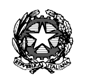 ISTITUTO COMPRENSIVO STATALE VARESE 1 “DON RIMOLDI”Scuola dell’Infanzia, Primaria e Secondaria I° gradoVia Pergine, 6  -  21100  Varese  - Codice Fiscale 80101510123Tel. 0332/331440 -0332 /340050  Fax 0332/334110VAIC86900B@istruzione.it VAIC86900B@pec.istruzione.itSito www.icvarese1donrimoldi.edu.it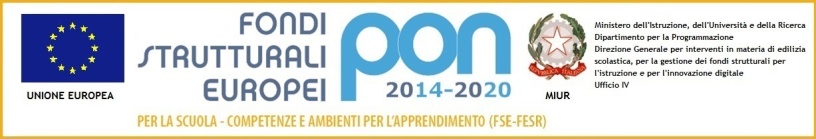 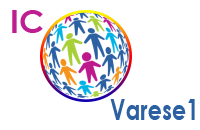 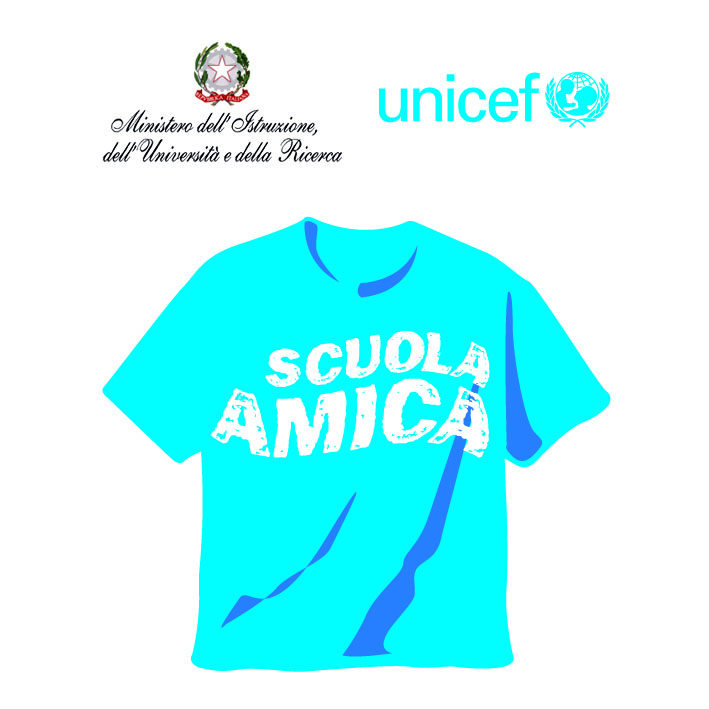 